БРЕСТСКИЙ ГОСУДАРСТВЕННЫЙ ТЕХНИЧЕСКИЙ УНИВЕРСИТЕТ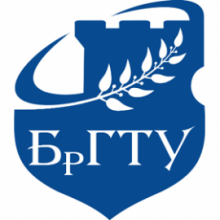 КАФЕДРА БЕЛОРУССКОГО И РУССКОГО ЯЗЫКОВНАУЧНО-ИССЛЕДОВАТЕЛЬСКАЯ ЛАБОРАТОРИЯ ПО СОЦИОКУЛЬТУРНЫМ ПРОБЛЕМАМ ПОГРАНИЧЬЯУважаемые коллеги!Приглашаем Вас принять участие в работе II Международной краеведческой очно-заочной метапредметной научно-практической конференции «Брестчина сквозь века к современности», которая состоится 27 апреля 2023 года.Конференция посвящена актуальным проблемам, связанным с антропологическим, историко-философским, культурологическим, психологическим, литературоведческим, лингвистическим и педагогическим аспектами осмысления этносов и судеб Брестчины, с изучением гуманитарных дисциплин в школе и вузе, а также с многоаспектным анализом творческого наследия славянских писателей в современном социуме на постсоветском пространстве. В программе конференции предусмотрены следующие направления:Актуальные вопросы истории и философии взаимоотношений соседних народов на Брестчине.Краеведение, микроистория и история повседневности в приграничных регионах. Брестчина как пространство для диалога и взаимодействия различных культур. Проблемы охраны, восстановления и использования историко-культурного наследия пограничья в современных условиях.Отражение социокультурных процессов в истории и психологии мышления славянских народов.Этнокультурные, психологические, религиозные аспекты беларуско-русско-украинско-польских взаимосвязей на Брестчине.Вопросы межъязыкового взаимодействия на пограничье. Творчество брестских деятелей культуры, ученых, педагогов в современном информационном пространстве (культурологический, исторический, социологический аспекты). Национальноязычный компонент в художественном тексте. Фольклор пограничья и славянских диаспор. Социокультурные, эстетические, языковые особенности межславянского перевода.Философия жизни и её отражение в творчестве писателей Брестчины.Практика исследования лингвистических аспектов в культуре славян.Люди и судьбы в творчестве поэтов Брестчины.Интерпретация творчества славянских писателей в «малом» и «большом времени».Использование этических приобретений литературы пограничья в изучении и преподавании дисциплин гуманитарного профиля. Педагогические проблемы осмысления и изучения творчества славянских писателей в современном поликультурном пространстве школ и вузов.  Формы участия в конференции:очное участие – выступление с докладом (до 20 минут) видеодоклад или дистанционное участие – выступление с докладом (до 20 минут)заочное участие (публикация статьи, формат А4, не более 10  страниц);Рабочие языки конференции – славянские: русский, белорусскийПланируется издание коллективной монографии.Заявки на участие в конференции (форму заявки см. ниже) с приложением доклада с УДК, краткой аннотацией (на языке статьи и англ.), отражающей основное содержание, с ключевыми словами (на языке статьи и англ.) просим выслать до 15 апреля 2023 года на электронный адрес Жигаловой Марии Петровны, тел. (+375) 33 6444879, e-mail: zhygalova@mail.ru Требования к оформлению материаловМатериалы доклада: объем – до 10 страниц; текстовый редактор – Microsoft Word. Шрифт – Times New Roman, размер – 14 пт. Поля: верхнее, правое, левое, нижнее – . Выравнивание по ширине, автоматическая расстановка переносов, межстрочный интервал – одинарный, абзацный отступ – 1,25 см. Страницы не нумеруются. Цитаты заключаются в « »; значение слова – в ‘ ’. Иллюстративный материал выделяется нежирным курсивом, акцент делается жирным курсивом.Инициалы и фамилия автора размещаются слева после абзацного отступа, в скобках указываются город и страна (все полужирным шрифтом). Через строку располагается название статьи прописными полужирными буквами (отступ слева 1,25 см), еще через строку – текст.Ссылки на источники в тексте заключаются в квадратные скобки. Список использованной литературы печатается через строку от основного текста, размер шрифта 12пт. Источники располагаются в порядке упоминания в тексте; сведения о каждом источнике печатаются с абзаца и оформляются по действующему ГОСТу.ОбразецА. А. Иванов, И. И. Петров (на языке статьи и англ.)(г. Брест, Республика Беларусь)УДК  СУДЬБЫ И ХАРАКТЕРЫ БЕЛОРУСОВ В РУССКОЯЗЫЧНОЙ  ЛИТЕРАТУРЕ  БРЕСТЧИНЫ  (на языке статьи и англ.)Аннотация (на языке статьи и англ.)Ключевые слова (на языке статьи и англ.)Список использованной литературыЖигалова, М.П. «Спешите медленнее жить…» А. Ю. Аврутин: жизнь и творчество: монография / М.П.Жигалова. – Брест: Изд-во БрГТУ, 2018. – 164с.Жигалова, М.П.  М.Ю. Лермонтов в школе : учеб. - метод. пособие / М.П. Жигалова. – Брест : БрГУ, 2018. – 159с.   Брестчина и соседи: сборник научных трудов; под общ. ред. М. П. Жигаловой.  –  Брест: БрГТУ, 2018. – 168 c.Maria Zhigalova. Teacher Education and professional development in the Republic of Belarus: 1990- 2020 Overview and future Prospects // THE PALGRAVE HANDBOOK OF TEACHER EDUCATION IN CENTRAL AND EASTERN EUROPE / Edited by Marta Kowalczuk-Walędziak, Roza A. Valeeva, Marija Sablić, Ian Menter. – London: Palgrave Macmillan, 2022. – 544с. – PP. 481-503.Жигалова, М.П. Ю. И. Крашевский о культуре общения славян и духовно-нравственных ценностных основах жизни (на примере стихотворения «Часто»). /Научная электронная библиотека eLIBRARY.RU // Данные журнала "Лингвокультурное образование в системе вузовской подготовки специалиста". –  T. 1, № 1(9), 2016. – С. 30-38.  http://elibrary.ru/contents.asp?titleid=56879. Zhigalova Maria Petrovna. Использование символики цветообозначений в ходе анализа произведений русской литературы в высшей школе Республики Беларусь // Issledovatel'ski Zhurnal Russkogo Yazyka i Literatury, Vol. 11, Issue 1, 2023 Pp: 51-72 DOI: 10.52547/iarll.21.3 Article No.: 20.31.20231.5172, Иран : Тегеран, 2023.Беженару Л., М.П.Жигалова. Рецензия на книгу: Иса Габиббейли. Литература, Время, Современность. – Москва: Художественная литература, 2019, 416 с. : Resenziyalar Azərbaycan milli elmlər akademiyasinin rəyasət heyəti // Türkologiya, №1, 2021. – С. 84-94. Жигалова М.П. Преподавание русской словесности в поликультурной образовательной среде Таджикистана (из опыта посещения и изучения) //Одаренность и талант в цифровой среде XXI века // Сборник статей и методических материалов XXVIII Международной научно-практической конференции. 30 января 2023 г. / Под ред. доктора пед. наук, профессора В. Ф. Габдулхакова. – Казань: Отечество, 2023. – 379 с. – С. 27-44.ЗАЯВКАна участие в работе II Международной краеведческой очно-заочной метапредметной научно-практической конференции «Брестчина сквозь века к современности»1. Фамилия, имя, отчество:_________________________________________________
2. Место работы: ___________________________________________________________
3. Должность: _____________________________________________________________
4. Ученая степень, ученое звание: ____________________________________________
5. Направление: ___________________________________________________________
6. Тема доклада: ___________________________________________________________
8. Адрес электронной почты: ________________________________________________ Оргкомитет конференции